8TH  ANNUAL BBQ ON THE BANKS OF THE GUADALUPE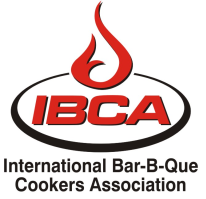 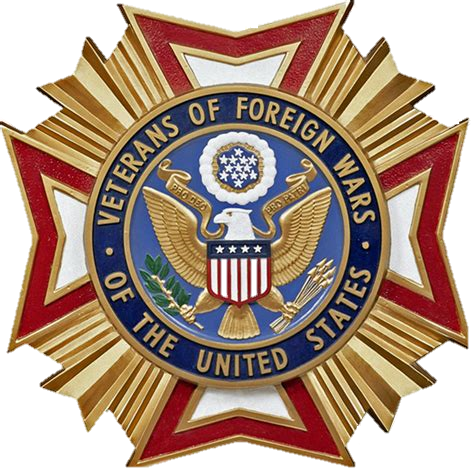                           August 31st VFW POST 7110OFFICIAL RULES1.One team will consist of one head cook with  max  5 members per team.2. Decisions of the Committee chairman and Judges are final.3. IBCA  judging rules will apply.4.  No fund raiser activities or selling of food or products without the      consent of the Cook-off committee VFW POST 7110.5.    The city provides additional parking next to us. If using that area your are       responsible for any fines if left over the time allotted.6.  All  Head Cooks must check in by 8:00am Saturday and attend     meeting where info, trays and cups will be given.7. By  Saturday 9:00 A.M, no vehicles will be permitted in pit areas. All     team’s vehicles and equipment must be within their designated area. 8. No outside alcohol beverages allowed in Post building.9.  Pets will be allowed in the contest area but not in the Post building with the      exception of a service animal (ie. seeing eye dog). Pets must be on leash outsidethe  owner’s contestant’s space. Owner responsible for pet’s actions.10. Loud noise  is not permitted. No excessive or loud music allowed.    “QUIET TIME” will be 12:00 AM to 6:00AM. Generators are allowed to      run during this time.11. No open pits allowed. Fires may not be built on the ground. Remember gas     or electricity burners  may be use to start fire only.  All teams must have fire      extinguisher.12. No firearms or explosives allowed on location.13. No refunds on entry fees.   14. The barbeque chairperson reserves the right to make additional rules or        regulations as situations warrant. The chairperson also reserve the rights       to disqualify any team that does not abide by the rules.